Mercado de Seguros MédicosConsejero de Solicitud Certificado ____________________________________________________________reconoce a  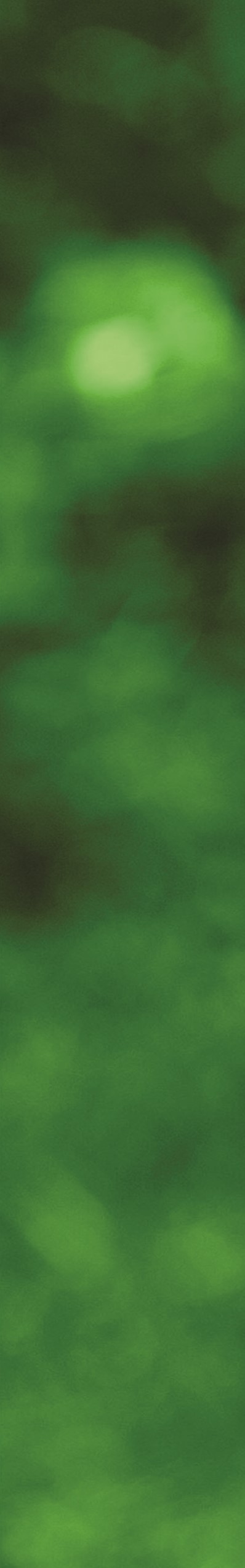 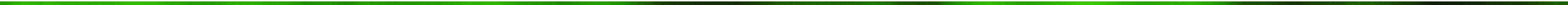 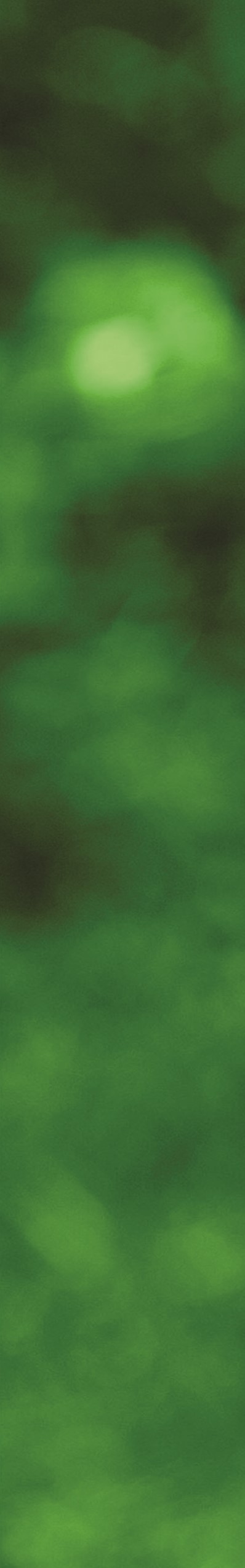 _______________________________ de ________________________________ como Consejero de Solicitud Certificado para el Mercado de Seguros Médicos. Esta persona está certificada para asistir a los consumidores con la interpretación de los nuevos programas, tomar ventaja de las protecciones disponibles y navegar el sistema de seguros médicos ofreciendo la mejor cobertura que se ajuste a las necesidades y presupuesto del consumidor.  	Período de Ejecución (fecha vigente/caduca)	Firma Oficial de la Organización            Fecha de Vencimiento del Certificado